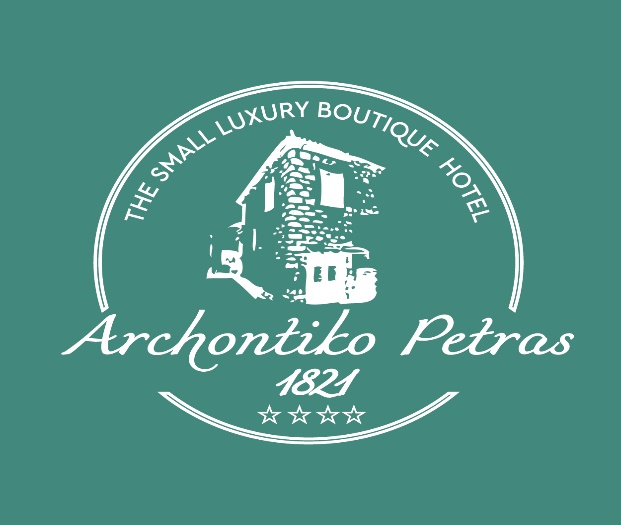 ΞΕΝΟΔΟΧΕΙΑΚΕΣ ΥΠΗΡΕΣΙΕΣΑ. ΞΕΝΟΔΟΧΕΙΟ                1. Υποδοχή ανοικτή 24 ώρες 2. Υπηρεσία γρήγορης αναχώρησης3. Υπηρεσία μεταφοράς αποσκευών4. Δυνατότητα παροχής laptop ή tabletΒ.ΔΩΜΑΤΙΑ1. Επιλογή μαξιλαριών2. Υπηρεσία αφύπνισης3. Τηλεφωνική σύνδεση στα δωμάτια4. Καθημερινή καθαριότητα   5. Αλλαγή κλινοσκεπασμάτων  κάθε δύο μέρες6. Καθημερινή αλλαγή ιματισμού μπάνιου Γ.ΜΠΑΡ-ΕΣΤΙΑΤΟΡΙΟ 1. Πρωινό εκτός ωραρίου λόγω πρωινής αναχώρησης2. Παροχή φαγητού σε πελάτες σε ειδικές συσκευασίες εφόσον ζητηθεί3. Δυνατότητα παροχής πρωινού στα δωμάτια4. Διάρκεια πρωινού 07:00-10:30   HOTEL DIRECTORY A. HOTEL FACILITIES1. 24-hour Reception2. Express check out service 3. Luggage carrier 4. Ability to provide laptop or tablet B. ROOMS1. Pillow menu2. Wake-up call service 3. Direct telephone in room4. Daily room cleaning service5. Change of bed linen every two days 6. Daily change of bath towelsC. BAR – RESTAURANT1. Early bird breakfast 2. Food to take away wrapped in special foils 3. Possibility to provide breakfast in the room 4. breakfast 07:00-10:30